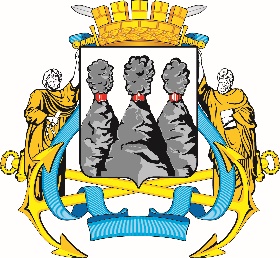 Ленинская ул., д. 14, Петропавловск-Камчатский, 683000Тел. (4152)30-25-80 (2450), факс (4152)42-52-29, e-mail: duma@pkgo.ru, duma.pkgo.ru ПРОТОКОЛ № 16заседания Комиссии Городской Думы Петропавловск-Камчатского городского округа по наградам20.11.2023г. Петропавловск-Камчатский,ул. Ленинская, д. 14, зал № 429Время начала: 1532 часовВремя окончания: 1542 часовКто за то, чтобы начать работу Комиссии?Голосовали: «ЗА» - 6, единогласно.Решение принято.ПОВЕСТКА ДНЯ:1. О возложении обязанностей председательствующего Комиссии Городской Думы Петропавловск-Камчатского округа по наградам на заместителя председателя Комиссии Городской Думы Петропавловск-Камчатского округа по наградамДокладчик: Сароян Саргис Агасиевич2. О награждении Почетными грамотами Городской Думы Петропавловск-Камчатского городского округаДокладчик: Сароян Саргис Агасиевич2. О награждении Благодарностями председателя Городской Думы Петропавловск-Камчатского городского округаДокладчик: Сароян Саргис АгасиевичГолосование за принятие повестки дня за основу«ЗА» - 6, единогласно.Председательствующий Комиссии собирает предложения и дополненияк повестке дняГолосование за принятие повестки дня в целом«ЗА» - 6, единогласно.ГОРОДСКАЯ ДУМАПЕТРОПАВЛОВСК-КАМЧАТСКОГОГОРОДСКОГО ОКРУГАКОМИССИЯ ГОРОДСКОЙ ДУМЫ ПЕТРОПАВЛОВСК-КАМЧАТКОГО ГОРОДСКОГО ОКРУГА ПО НАГРАДАМПредседательствующий:Председательствующий:Председательствующий:Сароян С.А.-заместитель председателя Комиссии, депутат Городской Думы Петропавловск-Камчатского городского округа по избирательному округу № 8, заместитель председателя Городской Думы Петропавловск-Камчатского городского округа – председатель Комитета Городской Думы Петропавловск-Камчатского городского округа по бюджету, финансам и экономике.Присутствовали:Присутствовали:Присутствовали:Белкина М.А.-депутат Городской Думы Петропавловск-Камчатского городского округа по единому муниципальному избирательному округу;Гераскина Л.С.-секретарь Комиссии, консультант отдела организационной и кадровой работы управления организационно-правового обеспечения работы аппарата Городской Думы Петропавловск-Камчатского городского округа;Павленко Д.А.-депутат Городской Думы Петропавловск-Камчатского городского округа по избирательному округу № 2;Походий С.М.-депутат Городской Думы Петропавловск-Камчатского городского округа по единому муниципальному избирательному округу;Шутова К.В.-советник отдела организационной и кадровой работы управления организационно-правового обеспечения работы аппарата Городской Думы Петропавловск-Камчатского городского округа.Отсутствовали:Отсутствовали:Отсутствовали:Витер И.В.-заслуженный работник культуры Российской Федерации, Почетный гражданин города Петропавловска-Камчатского, краевед, историк;Гаврилов С.В.-член Русского географического общества, член Союза журналистов России, писатель, краевед;Лесков Б.А.-заместитель председателя Комиссии, депутат Городской Думы Петропавловск-Камчатского городского округа по избирательному округу № 5, заместитель председателя Городской Думы Петропавловск-Камчатского городского округа;Лиманов А.С.-председатель Комиссии Городской Думы Петропавловск-Камчатского городского округа по наградам (далее – Комиссия), депутат Городской Думы Петропавловск-Камчатского городского округа по единому муниципальному избирательному округу, председатель Городской Думы Петропавловск-Камчатского городского округа.Присутствовали работники аппарата Городской Думы Петропавловск-Камчатского городского округа:Присутствовали работники аппарата Городской Думы Петропавловск-Камчатского городского округа:Присутствовали работники аппарата Городской Думы Петропавловск-Камчатского городского округа:Глуховский Д.В.-руководитель аппарата Городской Думы Петропавловск-Камчатского городского округа;Морозов А.А.-начальник отдела организационной и кадровой работы управления организационно-правового обеспечения работы аппарата Городской Думы Петропавловск-Камчатского городского округа.1. СЛУШАЛИ:О возложении обязанностей председательствующего Комиссии Городской Думы Петропавловск-Камчатского округа по наградам на заместителя председателя Комиссии Городской Думы Петропавловск-Камчатского округа по наградамВЫСТУПИЛИ:Сароян С.А.РЕШИЛИ:В связи с нахождением председателя комиссии Лиманова А.С. в служебной командировке, на период проведения заседания Комиссии возложить обязанности председательствующего Комиссии на Сарояна С.А. 2. СЛУШАЛИ:О награждении Почетными грамотами Городской Думы Петропавловск-Камчатского городского округа О награждении Почетными грамотами Городской Думы Петропавловск-Камчатского городского округа О награждении Почетными грамотами Городской Думы Петропавловск-Камчатского городского округа ВЫСТУПИЛИ:Сароян С.А.Сароян С.А.Сароян С.А.РЕШИЛИ:1. Наградить Почетными грамотами Городской Думы Петропавловск-Камчатского городского округа: 1) за значительный вклад в развитие местного самоуправления на территории Петропавловск-Камчатского городского округа, эффективную и безупречную муниципальную службу, ответственное отношение к своим должностным обязанностям, высокий уровень профессионализма и в честь профессионального праздника Дня юриста следующих работников администрации Петропавловск-Камчатского городского округа:Худенко Анфису Юрьевну – начальника правового отдела Управления делами администрации Петропавловск-Камчатского городского округа; Цынкевич Дарью Андреевну – начальника юридического отдела Управления коммунального хозяйства и жилищного фонда администрации Петропавловск-Камчатского городского округа;2) за значительный вклад в развитие местного самоуправления на территории Петропавловск-Камчатского городского округа, многолетнюю эффективную и безупречную муниципальную службу, ответственное отношение к своим должностным обязанностям, высокий уровень профессионализма и в честь профессионального праздника Дня бухгалтера Одинцову Татьяну Николаевну – заместителя руководителя Управления делами администрации Петропавловск-Камчатского городского округа – начальника отдела бухгалтерского учета и отчетности Управления делами администрации Петропавловск-Камчатского городского округа;3) за значительный вклад в развитие транспортной инфраструктуры на территории Петропавловск-Камчатского городского округа, добросовестный труд, высокий уровень профессионализма и в честь профессионального праздника Дня юриста Куркину Анну Александровну – ведущего юрисконсульта по земельным отношениям юридического отдела муниципального казенного учреждения «Служба автомобильных дорог Петропавловск-Камчатского городского округа»;4) за значительный вклад в развитие образования на территории Петропавловск-Камчатского городского округа, добросовестный труд, высокий уровень профессионализма и в связи с празднованием 35-летнего юбилея со дня основания муниципального бюджетного общеобразовательного учреждения «Средняя школа № 40» Петропавловск-Камчатского городского округа следующих работников:Аксютина Анатолия Викторовича – рабочего по обслуживанию здания;Волкову Ольгу Викторовну – уборщика служебных помещений;Закомолкину Татьяну Ивановну – подсобного рабочего;Кириллову Лидию Сергеевну – учителя информатики;Муравьеву Олесю Владимировну – учителя начальных классов;5) за значительный вклад в развитие бухгалтерской деятельности на территории Петропавловск-Камчатского городского округа, многолетний добросовестный труд, высокий уровень профессионализма и в честь профессионального праздника Дня бухгалтера следующих работников муниципального бюджетного учреждения Петропавловск-Камчатского городского округа «Централизованная бухгалтерия»:Петрунину Екатерину Валерьевну – заместителя начальника отдела учета продуктов питания и расчетов по оплате за содержание детей в ДОУ;Шилову Наталью Владимировну – начальника финансового отдела по учету фактических и кассовых расходов.2. Секретарю Комиссии подготовить соответствующие постановления председателя Городской Думы Петропавловск-Камчатского городского округа о награждении Почетными грамотами Городской Думы Петропавловск-Камчатского городского округа.1. Наградить Почетными грамотами Городской Думы Петропавловск-Камчатского городского округа: 1) за значительный вклад в развитие местного самоуправления на территории Петропавловск-Камчатского городского округа, эффективную и безупречную муниципальную службу, ответственное отношение к своим должностным обязанностям, высокий уровень профессионализма и в честь профессионального праздника Дня юриста следующих работников администрации Петропавловск-Камчатского городского округа:Худенко Анфису Юрьевну – начальника правового отдела Управления делами администрации Петропавловск-Камчатского городского округа; Цынкевич Дарью Андреевну – начальника юридического отдела Управления коммунального хозяйства и жилищного фонда администрации Петропавловск-Камчатского городского округа;2) за значительный вклад в развитие местного самоуправления на территории Петропавловск-Камчатского городского округа, многолетнюю эффективную и безупречную муниципальную службу, ответственное отношение к своим должностным обязанностям, высокий уровень профессионализма и в честь профессионального праздника Дня бухгалтера Одинцову Татьяну Николаевну – заместителя руководителя Управления делами администрации Петропавловск-Камчатского городского округа – начальника отдела бухгалтерского учета и отчетности Управления делами администрации Петропавловск-Камчатского городского округа;3) за значительный вклад в развитие транспортной инфраструктуры на территории Петропавловск-Камчатского городского округа, добросовестный труд, высокий уровень профессионализма и в честь профессионального праздника Дня юриста Куркину Анну Александровну – ведущего юрисконсульта по земельным отношениям юридического отдела муниципального казенного учреждения «Служба автомобильных дорог Петропавловск-Камчатского городского округа»;4) за значительный вклад в развитие образования на территории Петропавловск-Камчатского городского округа, добросовестный труд, высокий уровень профессионализма и в связи с празднованием 35-летнего юбилея со дня основания муниципального бюджетного общеобразовательного учреждения «Средняя школа № 40» Петропавловск-Камчатского городского округа следующих работников:Аксютина Анатолия Викторовича – рабочего по обслуживанию здания;Волкову Ольгу Викторовну – уборщика служебных помещений;Закомолкину Татьяну Ивановну – подсобного рабочего;Кириллову Лидию Сергеевну – учителя информатики;Муравьеву Олесю Владимировну – учителя начальных классов;5) за значительный вклад в развитие бухгалтерской деятельности на территории Петропавловск-Камчатского городского округа, многолетний добросовестный труд, высокий уровень профессионализма и в честь профессионального праздника Дня бухгалтера следующих работников муниципального бюджетного учреждения Петропавловск-Камчатского городского округа «Централизованная бухгалтерия»:Петрунину Екатерину Валерьевну – заместителя начальника отдела учета продуктов питания и расчетов по оплате за содержание детей в ДОУ;Шилову Наталью Владимировну – начальника финансового отдела по учету фактических и кассовых расходов.2. Секретарю Комиссии подготовить соответствующие постановления председателя Городской Думы Петропавловск-Камчатского городского округа о награждении Почетными грамотами Городской Думы Петропавловск-Камчатского городского округа.1. Наградить Почетными грамотами Городской Думы Петропавловск-Камчатского городского округа: 1) за значительный вклад в развитие местного самоуправления на территории Петропавловск-Камчатского городского округа, эффективную и безупречную муниципальную службу, ответственное отношение к своим должностным обязанностям, высокий уровень профессионализма и в честь профессионального праздника Дня юриста следующих работников администрации Петропавловск-Камчатского городского округа:Худенко Анфису Юрьевну – начальника правового отдела Управления делами администрации Петропавловск-Камчатского городского округа; Цынкевич Дарью Андреевну – начальника юридического отдела Управления коммунального хозяйства и жилищного фонда администрации Петропавловск-Камчатского городского округа;2) за значительный вклад в развитие местного самоуправления на территории Петропавловск-Камчатского городского округа, многолетнюю эффективную и безупречную муниципальную службу, ответственное отношение к своим должностным обязанностям, высокий уровень профессионализма и в честь профессионального праздника Дня бухгалтера Одинцову Татьяну Николаевну – заместителя руководителя Управления делами администрации Петропавловск-Камчатского городского округа – начальника отдела бухгалтерского учета и отчетности Управления делами администрации Петропавловск-Камчатского городского округа;3) за значительный вклад в развитие транспортной инфраструктуры на территории Петропавловск-Камчатского городского округа, добросовестный труд, высокий уровень профессионализма и в честь профессионального праздника Дня юриста Куркину Анну Александровну – ведущего юрисконсульта по земельным отношениям юридического отдела муниципального казенного учреждения «Служба автомобильных дорог Петропавловск-Камчатского городского округа»;4) за значительный вклад в развитие образования на территории Петропавловск-Камчатского городского округа, добросовестный труд, высокий уровень профессионализма и в связи с празднованием 35-летнего юбилея со дня основания муниципального бюджетного общеобразовательного учреждения «Средняя школа № 40» Петропавловск-Камчатского городского округа следующих работников:Аксютина Анатолия Викторовича – рабочего по обслуживанию здания;Волкову Ольгу Викторовну – уборщика служебных помещений;Закомолкину Татьяну Ивановну – подсобного рабочего;Кириллову Лидию Сергеевну – учителя информатики;Муравьеву Олесю Владимировну – учителя начальных классов;5) за значительный вклад в развитие бухгалтерской деятельности на территории Петропавловск-Камчатского городского округа, многолетний добросовестный труд, высокий уровень профессионализма и в честь профессионального праздника Дня бухгалтера следующих работников муниципального бюджетного учреждения Петропавловск-Камчатского городского округа «Централизованная бухгалтерия»:Петрунину Екатерину Валерьевну – заместителя начальника отдела учета продуктов питания и расчетов по оплате за содержание детей в ДОУ;Шилову Наталью Владимировну – начальника финансового отдела по учету фактических и кассовых расходов.2. Секретарю Комиссии подготовить соответствующие постановления председателя Городской Думы Петропавловск-Камчатского городского округа о награждении Почетными грамотами Городской Думы Петропавловск-Камчатского городского округа.Решение принимается открытым голосованием:Решение принимается открытым голосованием:Решение принимается открытым голосованием:Голосовали: «за» - 6,«против» - 0,«воздержался» - 0.Голосовали: «за» - 6,«против» - 0,«воздержался» - 0.Голосовали: «за» - 6,«против» - 0,«воздержался» - 0.3. СЛУШАЛИ:О награждении Благодарностями председателя Городской Думы Петропавловск-Камчатского городского округа О награждении Благодарностями председателя Городской Думы Петропавловск-Камчатского городского округа О награждении Благодарностями председателя Городской Думы Петропавловск-Камчатского городского округа ВЫСТУПИЛИ:Сароян С.А.Сароян С.А.Сароян С.А.РЕШИЛИ:1. Наградить Благодарностями председателя Городской Думы Петропавловск-Камчатского городского округа:1) за особый вклад в развитие транспортной инфраструктуры на территории Петропавловск-Камчатского городского округа, добросовестный труд, высокий уровень профессионализма Чекулаеву Надежду Александровну – ведущего юрисконсульта юридического отдела муниципального казенного учреждения «Служба автомобильных дорог Петропавловск-Камчатского городского округа»;2) за особый вклад в развитие образования на территории Петропавловск-Камчатского городского округа, добросовестный труд, высокий уровень профессионализма следующих работников муниципального бюджетного общеобразовательного учреждения «Средняя школа № 40» Петропавловск-Камчатского городского округа:Ковалеву Ольгу Дмитриевну – уборщика служебных помещений;Кузнецову Светлану Сергеевну – повара;3) за особый вклад в развитие бухгалтерской деятельности на территории Петропавловск-Камчатского городского округа, добросовестный труд, высокий уровень профессионализма следующих работников муниципального бюджетного учреждения Петропавловск-Камчатского городского округа «Централизованная бухгалтерия»:Гаврину Сабину Николаевну – ведущего бухгалтера отдела расчетов по оплате труда;Усманову Екатерину Игоревну – ведущего бухгалтера финансового отдела по учету фактических и кассовых расходов;Щеглову Екатерину Сергеевну – ведущего бухгалтера отдела учета продуктов питания и расчетов по оплате за содержание детей в ДОУ.2. Секретарю Комиссии подготовить соответствующие постановления председателя Городской Думы Петропавловск-Камчатского городского округа о награждении Благодарностями председателя Городской Думы Петропавловск-Камчатского городского округа.1. Наградить Благодарностями председателя Городской Думы Петропавловск-Камчатского городского округа:1) за особый вклад в развитие транспортной инфраструктуры на территории Петропавловск-Камчатского городского округа, добросовестный труд, высокий уровень профессионализма Чекулаеву Надежду Александровну – ведущего юрисконсульта юридического отдела муниципального казенного учреждения «Служба автомобильных дорог Петропавловск-Камчатского городского округа»;2) за особый вклад в развитие образования на территории Петропавловск-Камчатского городского округа, добросовестный труд, высокий уровень профессионализма следующих работников муниципального бюджетного общеобразовательного учреждения «Средняя школа № 40» Петропавловск-Камчатского городского округа:Ковалеву Ольгу Дмитриевну – уборщика служебных помещений;Кузнецову Светлану Сергеевну – повара;3) за особый вклад в развитие бухгалтерской деятельности на территории Петропавловск-Камчатского городского округа, добросовестный труд, высокий уровень профессионализма следующих работников муниципального бюджетного учреждения Петропавловск-Камчатского городского округа «Централизованная бухгалтерия»:Гаврину Сабину Николаевну – ведущего бухгалтера отдела расчетов по оплате труда;Усманову Екатерину Игоревну – ведущего бухгалтера финансового отдела по учету фактических и кассовых расходов;Щеглову Екатерину Сергеевну – ведущего бухгалтера отдела учета продуктов питания и расчетов по оплате за содержание детей в ДОУ.2. Секретарю Комиссии подготовить соответствующие постановления председателя Городской Думы Петропавловск-Камчатского городского округа о награждении Благодарностями председателя Городской Думы Петропавловск-Камчатского городского округа.1. Наградить Благодарностями председателя Городской Думы Петропавловск-Камчатского городского округа:1) за особый вклад в развитие транспортной инфраструктуры на территории Петропавловск-Камчатского городского округа, добросовестный труд, высокий уровень профессионализма Чекулаеву Надежду Александровну – ведущего юрисконсульта юридического отдела муниципального казенного учреждения «Служба автомобильных дорог Петропавловск-Камчатского городского округа»;2) за особый вклад в развитие образования на территории Петропавловск-Камчатского городского округа, добросовестный труд, высокий уровень профессионализма следующих работников муниципального бюджетного общеобразовательного учреждения «Средняя школа № 40» Петропавловск-Камчатского городского округа:Ковалеву Ольгу Дмитриевну – уборщика служебных помещений;Кузнецову Светлану Сергеевну – повара;3) за особый вклад в развитие бухгалтерской деятельности на территории Петропавловск-Камчатского городского округа, добросовестный труд, высокий уровень профессионализма следующих работников муниципального бюджетного учреждения Петропавловск-Камчатского городского округа «Централизованная бухгалтерия»:Гаврину Сабину Николаевну – ведущего бухгалтера отдела расчетов по оплате труда;Усманову Екатерину Игоревну – ведущего бухгалтера финансового отдела по учету фактических и кассовых расходов;Щеглову Екатерину Сергеевну – ведущего бухгалтера отдела учета продуктов питания и расчетов по оплате за содержание детей в ДОУ.2. Секретарю Комиссии подготовить соответствующие постановления председателя Городской Думы Петропавловск-Камчатского городского округа о награждении Благодарностями председателя Городской Думы Петропавловск-Камчатского городского округа.Решение принимается открытым голосованием:Решение принимается открытым голосованием:Решение принимается открытым голосованием:Голосовали: «за» -6,«против» - 0,«воздержался» - 0.Голосовали: «за» -6,«против» - 0,«воздержался» - 0.Голосовали: «за» -6,«против» - 0,«воздержался» - 0.Председательствующий:Заместитель председателя Комиссии Городской Думы Петропавловск-Камчатского городского округа по наградамПредседательствующий:Заместитель председателя Комиссии Городской Думы Петропавловск-Камчатского городского округа по наградамПредседательствующий:Заместитель председателя Комиссии Городской Думы Петропавловск-Камчатского городского округа по наградамС.А. СароянПротокол вела:консультант отдела организационной и кадровой работы управления организационно-правового обеспечения работы аппарата Городской Думы Петропавловск-Камчатского городского округаПротокол вела:консультант отдела организационной и кадровой работы управления организационно-правового обеспечения работы аппарата Городской Думы Петропавловск-Камчатского городского округаПротокол вела:консультант отдела организационной и кадровой работы управления организационно-правового обеспечения работы аппарата Городской Думы Петропавловск-Камчатского городского округаЛ.С. Гераскина